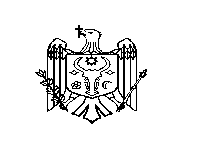 REPUBLICA MOLDOVACONSILIUL RAIONAL ŞTEFAN VODĂDECIZIE nr. 4/10din 19 septembrie 2019Cu privire la casareaunor mijloace de transport Aferent demersului IMSP Spitalul raional Ștefan Vodă nr. 210 din 31.05.2019; În conformitate cu prevederile Regulamentului privind casarea bunurilor uzate, raportate la mijloacele fixe aprobat prin Hotărârea Guvernului Republicii Moldova nr. 500 din 12 mai 1998; În baza art. 43 alin. (2), art. 46 şi art. 77 alin. (1) din Legea nr. 436-XVI din 28 decembrie 2006 privind administraţia publică locală, Consiliul raional Ştefan Vodă DECIDE: 1. Se permite casarea următoarelor unităților de transport sanitar, administrate de IMSP Spitalul raional Ștefan Vodă, după cum urmează: 1.1. UAZ 452-A, cu numărul de înmatriculare (lipsește), anul fabricării 1985, cu valoarea de bilanţ 41100 lei şi uzura de 41100 lei.  1.2. RAF 22031, cu numărul de înmatriculare SVAE 763, anul fabricării 1988, cu valoarea de bilanţ 45800 lei şi uzura de 45800 lei.  2. Directorul IMSP Spitalul raional Ștefan Vodă (Anatolie Balanețchi) va institui comisia de casare a mijloacelor fixe specificat în pct.1 al prezentei decizii, care va activa în baza Regulamentul privind casarea bunurilor uzate, raportate la mijloacele fixe, aprobat prin Hotărârea Guvernului nr. 500 din 12 mai 1998; 3. Comisia de casare va determina oportunitatea utilizării anumitor agregate, piese şi materiale ale autoturismelor casate, cu luarea la evidenţă contabilă a bunurilor conform prevederilor legislaţiei în vigoare.  4. Direcția finanțe va verifica corectitudinea perfectării actelor de casare, inclusiv determinarea uzurii, argumentarea motivelor casării mijloacelor fixe și trecerea la bugetul raional a mijloacelor valorificate în rezultatul casării. 5. Controlul executării prezentei deciziei se atribuie dnei Ina Caliman, șef al direcției finanțe. 6. Prezenta decizie se aduce la cunoştinţa:Oficiului teritorial Căuşeni al Cancelariei de Stat;Direcţiei finanţe;IMSP Spitalul raional Ștefan Vodă;Prin publicare pe pagina web a Consiliului raional Ștefan Vodă;Preşedintele şedinţei                                                                                     Vasile MaximContrasemnează: Secretarul Consiliului raional                                                                       Ion Ţurcan